МАОУ «Азигуловская СОШ»ПРИКАЗот 27 августа 2020 года                                                                                   № _______-одО режиме работы Филиала МАОУ «Азигуловская СОШ»-«Усть-Манчажская ООШ» на сентябрь 2020/2021 учебного годаВ соответствии с Федеральным законом от 29.12.2012 № 273-ФЗ «Об образовании в Российской Федерации», календарными учебными графиками ООП НОО, ООП ООО, ОО СОО, постановлением Главного государственного санитарного врача России от 30.06.2020 № № 16 «Об утверждении санитарно-эпидемиологических правил СП 3.1/2.4 3598–20 „Санитарно-эпидемиологические требования к устройству, содержанию и организации работы образовательных организаций и других объектов социальной инфраструктуры для детей и молодежи в условиях распространения новой коронавирусной инфекции 
(COVID-19)“»ПРИКАЗЫВАЮ:Установить дату начала 2020/2021 учебного года – 1 сентября 2020 года в очном режиме. Для 1-9 классов провести Уроки знаний в форме классного часа.Считать 2 сентября 2020 года днем начала осуществления образовательно-воспитательной деятельности по основным образовательным программам общего образования в 2020/2021 учебном году. Организация входа обучающихся в образовательное учреждение..Утвердить график прихода и ухода детей в школу : Проводить «утренние фильтры» с обязательной термометрией (бесконтактные термометры) с целью выявления и недопущения в организации обучающихся и сотрудников с признаками респираторных заболеваний. Ответственным за санитарное состояние гардеробных комнат назначить Хабиеву С.А., уборщицу.Учебные занятия организовать в 1 смену. Установить расписание звонков во 2-9 классах:Установить продолжительность уроков для 1 классов:1 полугодие:2 полугодие:Закрепить за классом учебное помещение (кабинет). В течение дня занятия проводить в кабинете, закрепленном за классом:Классным руководителям не позднее 08.00 осуществлять контроль готовности учебного помещения (кабинета) к началу учебного процесса. Занятия по физической культуре и информатике проводить в соответствующих кабинетах, в которых во время перемен осуществлять обработку рабочих поверхностей, пола, дверных ручек, дезинфекцию воздушной среды с использованием приборов для обеззараживания воздуха, а также сквозное проветривание помещений в отсутствие детей. Запретить проведение массовых мероприятий. Организовать горячее питание строго по графику посещения каждым классомДополнительный обед для детей с ограниченными возможностями здоровья по индивидуальному графику. Контроль за исполнением приказа оставляю за собой. Директор школы                                                                 Р.М.Валиев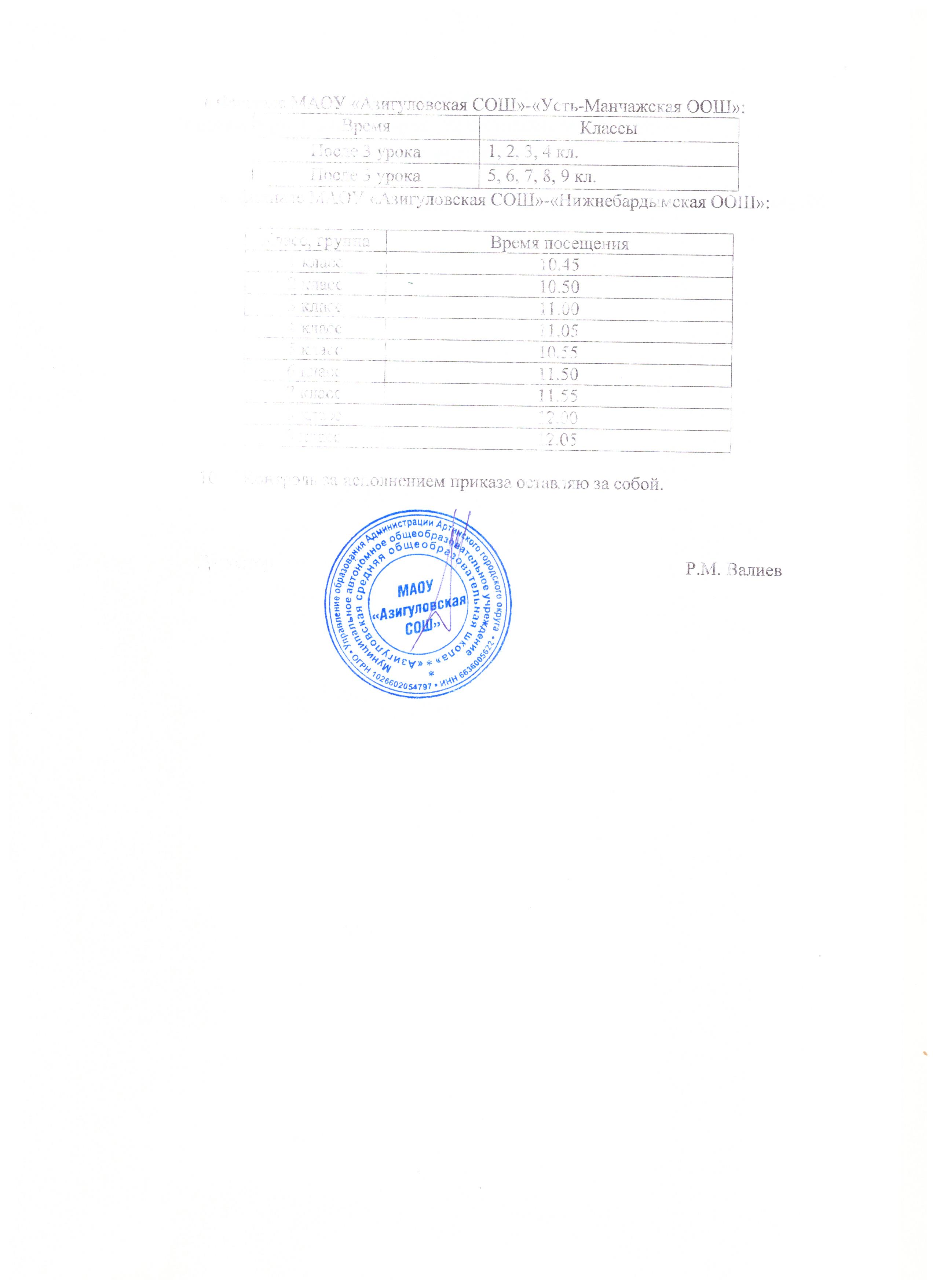 Время приходаКласс, группаВремя ухода8.009 класс14.358.038 класс14.308.067 класс14.258.096 класс13.458.125 класс13.408.154 класс12.558.183 класс12.508.212 класс12.458.251 класс11.50понедельниквторниксредачетвергпятница08.00-08.35Габдулхакова А.М.Шаниязова С.Н.Якупов Р.Н.Хабиева С.А.Гимазова Н.Н.Якупова К.Г.Хабиева С.А.Зинурова Р.А.Минуллин Р.Я.Хабиева С.А.Гимазова Ф.К.Кашапова А.Р.Хабиева С.А.Камалтынова А.Ф.Хамидулин О.А.Классы   4, 5, 6 кл.2, 3, 7, 8, 9 кл.Утренняя зарядка08 час. 30 мин. – 08 час. 35 мин. 08 час. 40 мин. – 08 час. 45 мин.1 урок08 час. 35 мин. – 09 час. 15 мин.  10 мин.08 час. 45 мин. – 09 час. 25 мин.2 урок09 час. 25 мин. – 10 час. 05 мин.10мин.09 час. 35 мин. – 10 час. 15 мин.3 урок10 час. 15 мин. – 10 час. 55 мин.15 мин.Обед: 4 кл.10 час. 25 мин. – 11 час. 05 мин.15 мин. Обед: 2, 3 кл.4 урок11 час. 10 мин. – 11 час. 50 мин.15 мин.Обед: 5, 6 кл.11 час. 20 мин. – 12 час. 00 мин.15 мин.Обед: 7, 8, 9 кл.   5 урок12 час. 05 мин. – 12 час. 45 мин.10 мин.12 час. 15 мин. – 12 час. 55 мин.10 мин.6 урок12 час. 55 мин. – 13 час. 35 мин.10 мин.13 час. 05 мин. – 13 час. 45 мин.7 урок13 час. 45 мин. – 14 час. 25 мин.13 час. 55 мин. – 14 час. 35 мин.Продолжительность уроковПродолжительность перемен08.35  – 09.10 15 мин.09.25  –  10.00 15 мин.10.15 – 10.5020 мин. 11.10  – 11.45Продолжительность уроковПродолжительность перемен08.35 – 09.1510 мин.09.25 – 10.05 10 мин.10.15 – 10.5515 мин. 11.10 – 11.5015 мин.12.05 – 12.45КлассКлассный руководитель и заведующий кабинетомКабинет 1Габдулхакова Алсу Мухамадиевна22Гимазова Нурания Наиловна33Камалтынова Альфира Фаттаховна14Гимазова Физалия Каюмовна55Кашапова Алина Рохбатовна116Хамидулин Олег Аьбертович,Якупова Клара Гайсовна87Зинурова Рузалина Альбертовна,Шаниязова Светлана Наиловна98Зинурова Рузалина Альбертовна,Каюмов Дамир Гаптулянович109Якупов Рохбат Нуриахматович7ВремяКлассыПосле 3 урока1, 2, 3, 4 кл.После 4 урока5, 6, 7, 8, 9 кл.